Title of your abstract(your first name, your last name) | (your affiliation) | (your email address)Please describe the progress of your doctoral research project regarding the scope of your topic, the research question, the methodology, the analysis of your ongoing work and expected contributions. Please include your references and images that illustrate your work (documentation of the processes, schemas, diagrams, etc.) into the extended abstract document. The abstract should not exceed 500 words.Formatting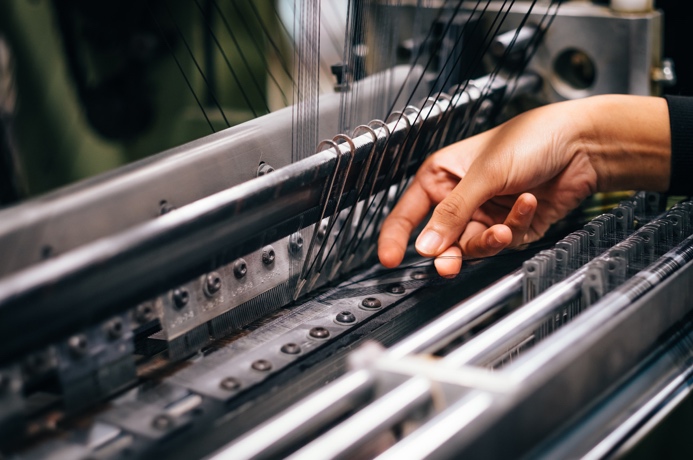 You can include headings to structure your document. Please use the formatting styles included in the word document.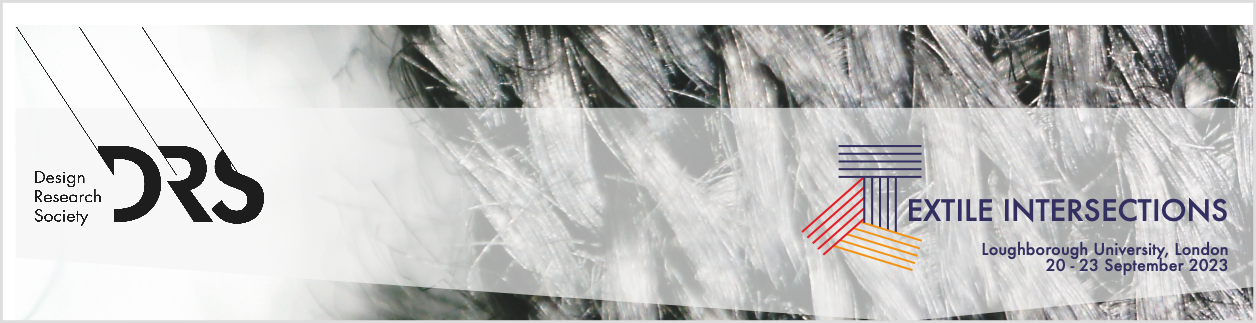 ImagesIf you use images, please add captions. Include the sources of your images in the bibliography if you are not the creator. Preferably, pictures should span either half the text width or the full text width.ReferencesPlease use the APA7 citation style (Author, year) for your references and bibliography. For additional information on the style, see the APA web site (American Psychological Association, 2022) and the APA7 citation quick guide (American Psychological Association, 2021).Short BiographyPlease enter a short academic biography (maximum 100 words)*ReferencesAmerican Psychological Association. (2021, Januar 18). APA Referencing (7th Ed.) Quick Guide | In-text Citations & References. Scribbr. https://www.scribbr.co.uk/apa-reference-generator/American Psychological Association. (2022). Creating an APA Style Reference List Guide. https://apastyle.apa.org/instructional-aids/creating-reference-list.pdfAmerican Psychological Association. (2023). Parenthetical versus narrative in-text citations. Https://Apastyle.Apa.Org. https://apastyle.apa.org/style-grammar-guidelines/citations/basic-principles/parenthetical-versus-narrative.Nada, L. (2018). Textile Production [Photography]. https://unsplash.com/de/fotos/grQh_x_vZKM